PROJE İLE İLGİLİ EKLEMEK İSTEDİĞİNİZ GÖRÜŞLERİNİZ: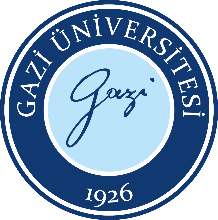 Yükseköğretim Kurulu Destekli Üniversite-Sanayi İşbirliği Projesi Hakem Değerlendirme FormuDoküman No:TBMYO.FR.0030Yükseköğretim Kurulu Destekli Üniversite-Sanayi İşbirliği Projesi Hakem Değerlendirme FormuYayın Tarihi:10.11.2022Yükseköğretim Kurulu Destekli Üniversite-Sanayi İşbirliği Projesi Hakem Değerlendirme FormuRevizyon Tarihi:Yükseköğretim Kurulu Destekli Üniversite-Sanayi İşbirliği Projesi Hakem Değerlendirme FormuRevizyon No:Yükseköğretim Kurulu Destekli Üniversite-Sanayi İşbirliği Projesi Hakem Değerlendirme FormuSayfa:1/1Sayın Proje değerlendirme sürecine göstermiş olacağınız katkı ve kıymetli önerileriniz için şimdiden teşekkürlerimizi sunarız.Değerlendirmenizde yol gösterici olabileceği düşünülen bazı temel bilgiler aşağıda verilmektedir:Bu proje önerisi, kabul edilmesi durumunda, Yükseköğretim Kurulu Başkanlığınca (YÖK) yürütülen “Yükseköğretimden Endüstriye Nitelikli İnsan Gücü Projesi” kapsamında Yüksekokulumuza aktarılan ödenek üzerinden bütçelendirilecektir. Projenin AR-GE boyutu da önemli olmakla birlikte önemli olan ana unsur, bu projenin öğrencilerimizin mesleki gelişimlerine ne kadar katkı sağlayacağıdır.  Benzer şekilde projenin sektörün gelişimine de katkı sağlıyor olması beklenmektedir. Öğretim eleman(lar)ı, öğrenci(ler) ve sektör kuruluşu (firma) üçlüsünün, projenin tüm süreçlerinde aktif bir şekilde görev alıyor olması önemlidir. Proje sonunda, proje çıktısı olarak somut bir ürün geliştirilecek olması tercih edilmektedir.Proje kapsamında talep edilen makine-teçhizat-yazılım-hizmet alımı vb. giderler ile gerçekleştirilecek diğer harcamaların uygunluğu önemlidir. Bu harcamalar, proje devam ettiği sürece de izleyici hakem olarak sizin değerlendirmelerinize sunulacaktır.   Proje KoduProje BaşlığıDeğerlendirme ÖlçütleriDeğerlendirme ÖlçütleriPuanPuanPuanPuanPuanDeğerlendirme ÖlçütleriDeğerlendirme Ölçütleri123451Projenin AR-GE boyutu vardır.2Proje öğrencilerin bilgi ve beceri düzeyine uygundur,  mesleki gelişimlerine katkı sağlayacaktır.3Proje öğretim elemanlarının gelişimlerine katkı sağlayacaktır.4Proje sektörün gelişimine katkı sağlayacaktır.5Projede görevli öğrenci sayısı yeterlidir.6Projede yer alan öğretim eleman(lar)ının çalışma konuları ve uzmalık alanları proje konusuyla uyumludur.7İşbirliği yapılan firma, proje ile uyumlu faaliyetler yürütmektedir.8Öğretim eleman(lar)ı, öğrenci(ler) ve firmanın, önerilen projenin tüm süreçlerinde görevleri ve sorumlu olacakları işler belirlenmiştir.9Projenin iş zaman çizelgesi (çalışma takvimi) gerçekçi ve uygulanabilirdir.10Proje çıktısı olarak sektörün kullanabileceği veya eğitim-öğretimde kullanılabilecek somut ürün(ler) ortaya çıkacaktır.11Planlanan harcamalar ve talep edilen ürün/hizmet alımı projenin başarıyla sonuçlandırılması için gereklidir (Uygun görmediğiniz harcamaları ek görüş alanında belirtiniz).12Projenin patent alma potansiyeli bulunmaktadır.13Projeyi bir bütün olarak değerlendirdiğinizde nihai görüşünüzü hangi puan ile ifade edersiniz?Yükseköğretim Kurulu Destekli Üniversite-Sanayi İşbirliği Projesi Hakem Değerlendirme FormuDoküman No:TBMYO.FR.0030Yükseköğretim Kurulu Destekli Üniversite-Sanayi İşbirliği Projesi Hakem Değerlendirme FormuYayın Tarihi:10.11.2022Yükseköğretim Kurulu Destekli Üniversite-Sanayi İşbirliği Projesi Hakem Değerlendirme FormuRevizyon Tarihi:Yükseköğretim Kurulu Destekli Üniversite-Sanayi İşbirliği Projesi Hakem Değerlendirme FormuRevizyon No:Yükseköğretim Kurulu Destekli Üniversite-Sanayi İşbirliği Projesi Hakem Değerlendirme FormuSayfa:1/2HakemHakemHakemHakemAdı Soyadı (Ünvan)e-posta ve telefonTarih…./…./202.İmzaHAZIRLAYAN......./......./..........…………….İMZAONAYLAYAN......./......./...........…….....İMZA